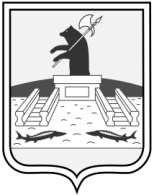 Администрация городского округа город РыбинскЯрославской областиПОСТАНОВЛЕНИЕот_________________                                                                                 №_________ О внесении изменений в постановлениеАдминистрации городского округа город Рыбинск Ярославской области от 25.02.2021 № 443В соответствии с Федеральным законом от 27.07.2006 № 149-ФЗ «Об информации, информационных технологиях и о защите информации», Федеральным законом от 27.07.2010 № 210-ФЗ «Об организации предоставления государственных и муниципальных услуг», постановлением Администрации городского округа город Рыбинск от 06.06.2011 № 1610 «О Порядке разработки и утверждения административных регламентов предоставления муниципальных услуг»ПОСТАНОВЛЯЮ:	1. Внести в административный регламент предоставления муниципальной услуги «Прием заявления о постановке на учет для зачисления в образовательную организацию, реализующую основную общеобразовательную программу дошкольного образования (детские сады)», утвержденный постановлением Администрации городского округа город Рыбинск Ярославской области от 25.02.2021 № 443 «Об утверждении административного регламента предоставления муниципальной услуги», следующие изменения: 	1.1. В разделе III «Состав, последовательность и сроки выполнения административных процедур, требования к порядку их выполнения»:	1.1.1.	Подпункт 3.3.1. пункта 3.3. дополнить предложением следующего содержания: «Установление личности заявителя может осуществляться в ходе личного приема посредством предъявления паспорта гражданина Российской Федерации либо иного документа, удостоверяющего личность, в соответствии с законодательством Российской Федерации или посредством идентификации и аутентификации с использованием информационных технологий, предусмотренных частью 18 статьи 14.1 Федерального закона от 27 июля 2006 года № 149-ФЗ «Об информации, информационных технологиях и о защите информации».».	1.1.2. Подпункт 3.3.5. пункта 3.3. изложить в следующей редакции: «Выдача путевки: путевка в Организацию выдается родителям (законным представителям) в Департаменте образования для детей, попавших в списки для комплектования Организации, с 01 июля по 31 августа при предъявлении паспорта или иного документа, удостоверяющего личность, одного родителя (законного представителя) или посредством идентификации и аутентификации с использованием информационных технологий, предусмотренных частью 18 статьи 14.1 Федерального закона от 27 июля 2006 года № 149-ФЗ «Об информации, информационных технологиях и о защите информации», и свидетельства о рождении ребенка, а также руководителю Организации - по согласованию с родителями (законными представителями), при предъявлении заверенных руководителем Организации копий паспорта или иного документа, удостоверяющего личность, одного родителя (законного представителя) и свидетельства о рождении ребенка; срок предоставления – 5 минут.Блок-схема предоставления услуги приведена в приложении 2 к настоящему Административному регламенту.».	2. Опубликовать настоящее постановление в средствах массовой информации и разместить на официальном сайте Администрации городского округа город Рыбинск Ярославской области.	3. Контроль за исполнением настоящего постановления возложить на заместителя Главы Администрации по социальным вопросам.Глава городского округагород Рыбинск									       Д.В. ДобряковСОГЛАСОВАНО Заместитель Главы Администрации по социальным вопросам Директор Департамента образования							Начальник юридическогоотдела									Консультант-юрист Департамента образованияИсполнительГлавный специалист отделадошкольного образованияЛ.И. Деревянчук, тел. 28-23-84РАССЫЛКАДепартамент  образования 3 экз.ПресслужбаМКУ ИТЦВ регистр						Н.М. ШульдинаР.А. БрядоваяЕ.А. ВетроваМ.А. Белова